Publicado en México el 25/02/2020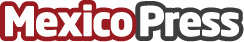 Por octavo año consecutivo Cotemar es reconocida como una Empresa Socialmente ResponsableEl día de hoy Grupo Cotemar anunció que por octavo año consecutivo obtuvo el Distintivo Empresa Socialmente Responsable (ESR), otorgado por CEMEFI y AliaRSE y el cual reconoce a las empresas que han asumido la responsabilidad social empresarial (RSE) como su cultura de negocio, reflejada en políticas y prácticas de actuación cotidianaDatos de contacto:Israel Ramón Estrada Vidal9383811400Nota de prensa publicada en: https://www.mexicopress.com.mx/por-octavo-ano-consecutivo-cotemar-es_1 Categorías: Internacional Nacional Ecología Recursos humanos Otras Industrias http://www.mexicopress.com.mx